             «ШКОЛЬНАЯ ПЛАНЕТА»  Выпуск №3   Ноябрь, 2018г.   Слово педагогам…В нашей школе новый директор. Спросим у Надежды Сергеевны, как ей работается на новом месте? Интервью брала Попова Н.- Я сама выпускница нашей школы, - отвечает Надежда  Сергеевна. Работала ранее педагогом, вела уроки ИЗО, черчения, МХК, мой педагогический трудовой стаж – 16 лет. Педагогический коллектив мне знаком. Я благодарна всем, кто помогает преодолевать трудности. Перед директором стоит много задач, проблем, много дел, но думаю, что справлюсь!Новые педагоги в школе : Лариса Андреевна, школа как второй дом, как семья, бывает всё по-разному. Сплоченный, ответственный класс и по поведению, я бы выделила, 8 класс. Бывают разные уроки и разные классы по настроению. Ученики и школа нравятся !  Дарья Александровна: нравится работать с учениками вашей школы, дети умные, послушные!ДЕНЬ МАТЕРИВ Российской традиции принято поздравлять своих матерей осенью, в последнее воскресенье ноября. Правительственный указ, который положил начало празднованию, был подписан в 1998 году. Автором нововведений стал глава комитета по делам женщин и семей, а подписал документ Б. И. Ельцин. С тех пор эта тёплая и семейная традиция уверенно шествует по стране сквозь километры и десятилетия.
Наш самый главный человек,Ты жизнь нам подарила,Взамен за этот чудный дар оплаты не просила.В День Матери тебя спешим поздравить всей душою,Будь счастлива, и вечно будь нам самою родною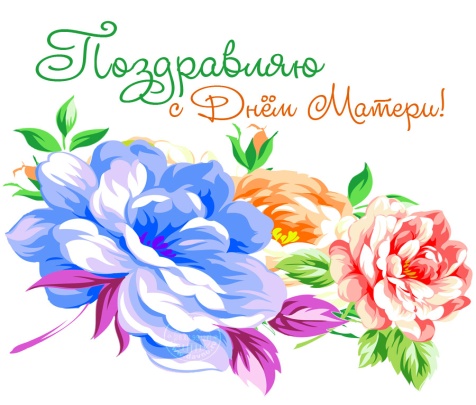 День матери — один из тех праздников, которые боятся случайно пропустить в суете повседневных забот. Этот праздник посвящен самой любимой и самой главной женщине, подарившей возможность жить и радоваться жизни. Самые первые упоминания о празднике можно обнаружить в истории древнего мира.Российских матерей всегда отличали: щедрость души, преданность, самопожертвование, любовь и великое терпение. И сегодня они бережно хранят семейный очаг, учат детей добру, взаимопониманию, нравственностиИтоги1 учебной четверти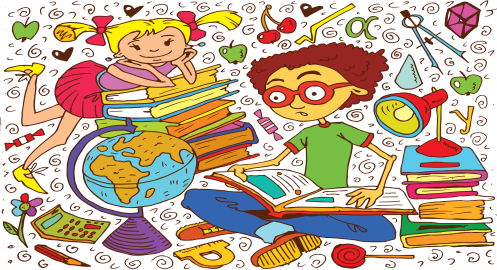 Вот и закончилась 1 учебная четверть 2018-2019 уч. года! С какими же итогами ребята «ушли» на каникулы? Оценки получили ученики 2-9 классов. В начальной школе больше всего «хорошистов» в 4 классе, он выпускной. Среди 5-9 классов  в 5, 8, 9 классах есть «отличники» - Латкина Марина  и две сестры - Кузнецова Людмила и Паньшина Марина. В  5,6,8 классах по 5 учеников, которые окончили четверть на «5» и «4». К сожалению, есть и «двоечники», «неуспевающие» во 2, 8, 9 классах, мы не называем их фамилии, зачем их рекламировать? Им, наверное, очень стыдно!С 6 ноября и до нового года продлится 2 четверть, будет аттестация у 10,11 класса, у 11 класса пройдет допуск до ЕГЭ – итоговое сочинение.  Желаем  всем хороших результатов, успешной учёбы во 2 четверти!ОСЕННЯЯ ОЗДОРОВИТЕЛЬНАЯ ПЛОЩАДКА «АЛЫЕ ПАРУСА»В осенние каникулы в школе ребята посещали площадку и спортивный лагерь. Интересно провели время! Рисовали, отгадывали ребусы, играли на стадионе в спортивные игры, узнали  много нового: это и викторины о родном крае, природе и животных, игра «Звездный час», конкурсы стихов и рисунков о малой родине, о волонтёрском движении, о правилах поведения на дороге, а также презентации об    удивительных местах Екатеринбурга. Участвовали в акции «Книжкина больница». Посещали пожарную часть, ДК, библиотеку, где читали стихи, играли, соревновались. Самые активные и творческие ребята получали разные призы!(Попова Н., 7 класс)Замечательная поездкаВ осенние каникулы я ездила в оздоровительный лагерь «Лесная сказка». В лагере все ребята распределялись в разные содружества. Наши вожатые были заботливыми,  пели с нами песни, танцевали, участвовали в конкурсах. Особенно мне запомнились игры между содружествами «Вирус « и «Мамонт», концерт «Стартин». Все сдружились за время смены, в Королевскую ночь на прощание друзья повязали всем ниточки на память, станцевали прощальный флэшмоб. В лагере мне очень понравилось, я получила много незабываемых впечатлений, эмоций, завела новые знакомства. В этом лагере и ,правда, как в сказке, все очень красиво и волшебно!                     ( Ткачук А. 7 класс)НАРОЧНО НЕ ПРИДУМАЕШЬУчительница биологии спрашивает:
— Когда нужно собирать яблоки? Петя:
— В августе! Маша:
— В сентябре! Вовочка, с видом знатока:
— Когда собака привязана! Учительница объясняет детям деление. Написала на доске 2: 2 и спрашивает:
— Дети, кто знает, что это означает? Вовочка:
— Ничья! На уроке технологии:
— Вовочка, ты же сделал скворечник без отверстий. Как туда птица попадёт?
— Нет проблем, она уже там!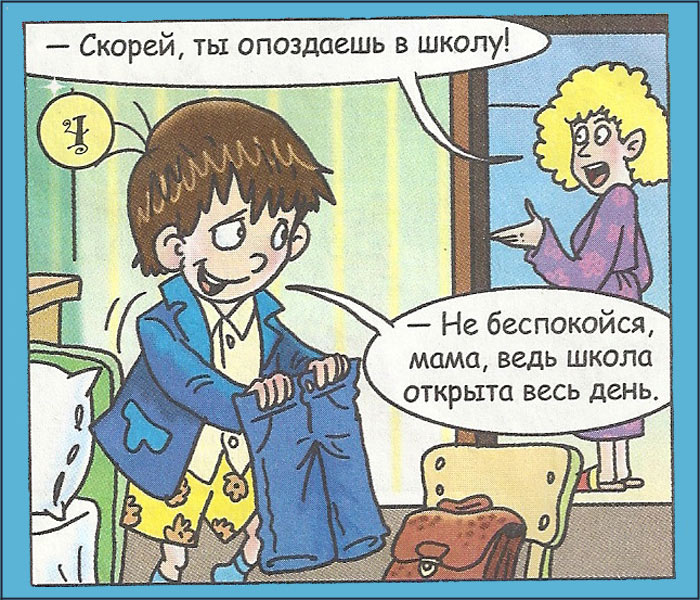 «Не крутите пёстрый глобус, не найдете вы на нём той страны, страны огромной, о которой….»А что удивительного и интересного произошло на нашей школьной планете в 1 четверти?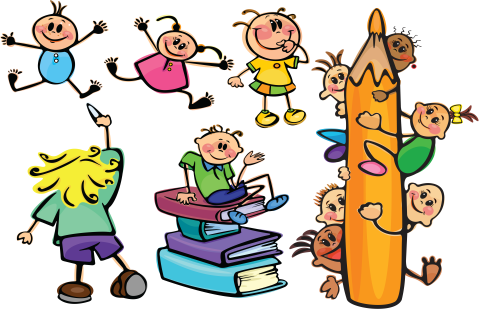 День гражданской обороны (ГО и ЧС)В пятницу, 14 октября, в нашей школе проходило интересное мероприятие по ГО и ЧС. Сначала прошла линейка, потом ребята классами, командами разбегаясь по этажам, соревновались в разных умениях по ГО и ЧС, по ППБ.Ребята бегали по станциям, выполняли задания, очень интересные, зарабатывали баллы. А некоторые ребята разгадывали кроссворды, рисовали газеты и плакаты. Больше всего понравилось на двух станциях с надеванием пожарных костюмов, а ещё, где мы бегали с пожарными рукавами! Мы выполняли все легко и быстро, делали это много раз! Это мероприятие запомнилось нам  и нашим одноклассникам!(Л. Гурбанова, В. Бызова 6кл.)Акция «Мы против курения!» Международный день против куренияПора покончить! 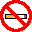 Известно, капля никотина 
Смертельна даже для скотины. 
Пора покончить с этой дурью. 
Позор и стыд тому, кто курит!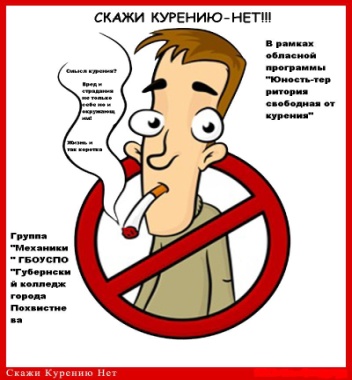 